Opis przedmiotu zamówieniaDla realizacji zamówienia nr WIZ.271.2.31.2021 pn.: „Remont i modernizacja sali gimnastycznej w Szkole Podstawowej nr 1  przy ul. Narutowicza 10 w Świnoujściu.”Kody CPV    45000000-7 – roboty budowlanePrzedmiotem niniejszego zamówienia jest realizacja robót budowlanych obejmujących remont i modernizację sali gimnastycznej w Szkole Podstawowej nr 1 w zakresie robót budowlanych.Wymiary sali gimnastycznej: 20,0 m x 10,12 m = 202,40 m2Wysokość do wysokości boazerii: 5,52 m, wysokość boazerii: 1,77 m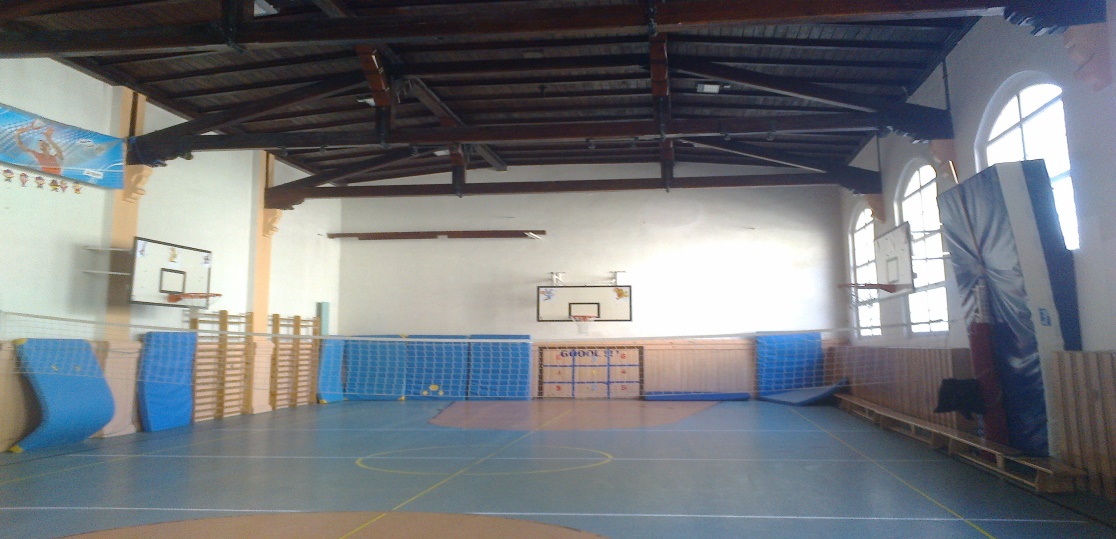 Fot. 1. Widok sali gimnastycznej.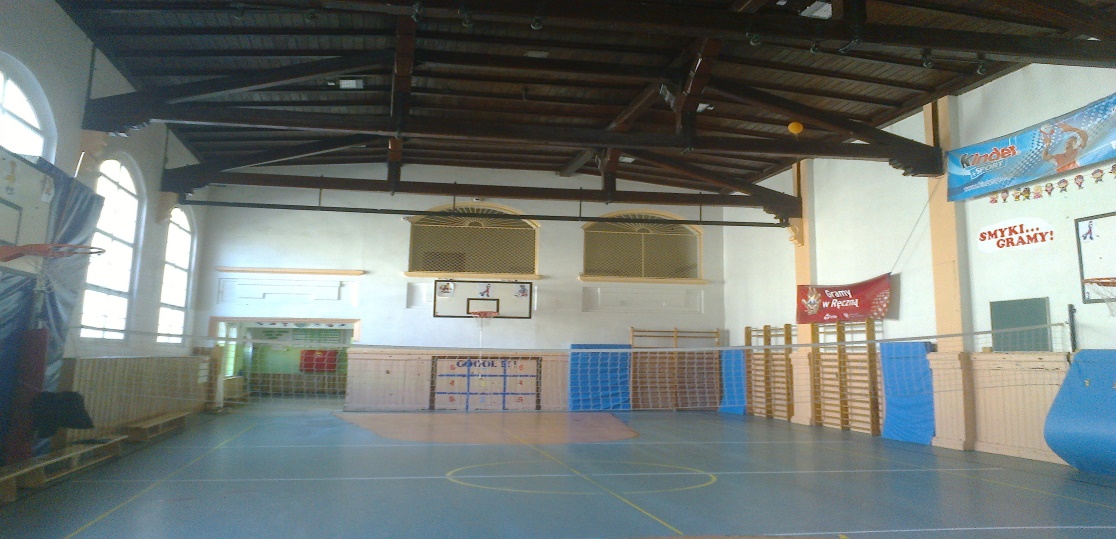 Fot.2. Widok Sali gimnastycznej.Modernizacja  i remont obejmuje:- demontaż istniejących drewnianych osłon grzejnikowych i zastąpienie ich drabinkami   gimnastycznymi o wysokości 1,80 m (długość ścian do zabudowy drabinkami: 8,55 m +   8,46 = 17 mb, ( 9 drabinek podwójnych lub 18 pojedynczych) wraz z wykonaniem i    montażem stalowej konstrukcji wsporczej do mocowania drabinek, - zdjęcie powłok farby olejnej z istniejącej boazerii drewnianej (metodą czyszczenia i opalania), naprawa ubytków i uszkodzeń jej elementów drewnianych, wyczyszczenie powierzchni drewnianej papierem ściernym przed malowaniem oraz malowanie wyczyszczonej boazerii lakierem w kolorze mahoniowym dopasowanym do pierwotnego (historycznego) odcienia (pow. boazerii: 67,00 m2), 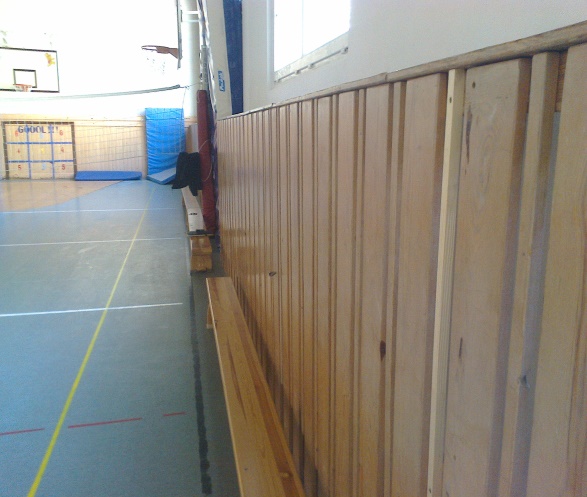 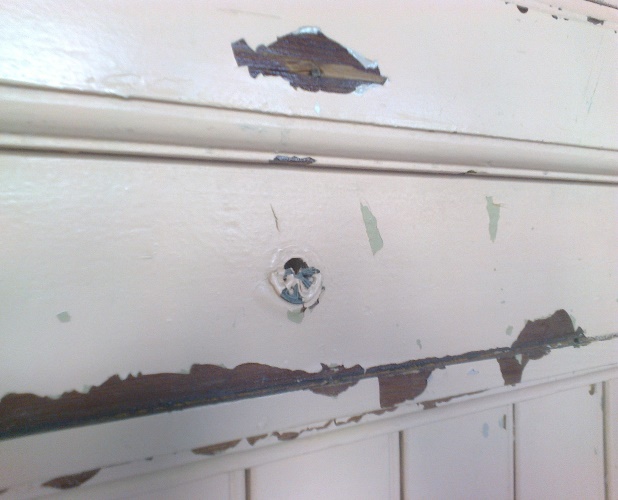 Fot.3. Widok osłon grzejnikowych do demontażu.   Fot.4. Widok części boazerii do wyczyszczenia z farby.- zbicie odparzonych fragmentów tynku na ścianach - pow.  8 m2, uzupełnienie tynków wapienno - cementowych kategorii III – pow. 8 m2,- malowanie ścian wewnętrznych (powyżej boazerii drewnianej ) farbą lateksową z przygotowaniem powierzchni do malowania (gładź szpachlowa 3 mm, gruntowanie powierzchni do malowania) ilość:  sala gimnastyczna 340 m2 + ściana z osłonami grzejnikowymi: 31 m2 =371 m2, korytarz: lamperia do wys. 2,0 m emalia ftalowa matowa + lakier lamperyjny pow. 45,00 m2, powyżej lamperii  – pas wys. 0,92 m farba biała emulsyjna pow. 22 m2 + sufit 40,00 m2,- odkurzenie i zmycie na wilgotno sufitu drewnianego oraz zabytkowej konstrukcji      drewnianej  stropu (pow. 202 m2),  - malowanie emalią ftalową w kolorze czarnym elementów metalowych konstrukcji stropu oraz innych elementów metalowych na suficie z przygotowaniem powierzchni do malowania (oczyszczenie ze śladów rdzy, odtłuszczenie) – około 4 m2 powierzchni metalowych,- wyczyszczenie do surowego drewna i pomalowanie na biało emalią ftalową parapetów okiennych: 2 x 1,17m x 0,29m= 0,70 m2,- wyczyszczenie i pomalowanie lakierobejcom  drewnianych osłon grzejników w korytarzu:   3,82 + 2,44 + 1,97 + 2,93 / x 0,83 = 9,26 m2, - malowanie siatek stalowych we wnękach okiennych szatni na piętrze od strony sali   gimnastycznej emalią ftalową dwustronnie,- malowanie konstrukcji stalowych tablic do koszykówki emalią ftalową: 4 szt. tablic,- zabezpieczenie podłogi sali gimnastycznej w pasie 2 m wzdłuż obrysu ścian folią budowlaną   poliestrową grubą, mycie i sprzątanie po robotach malarskich. Kolorystyka ścian jak istniejąca. 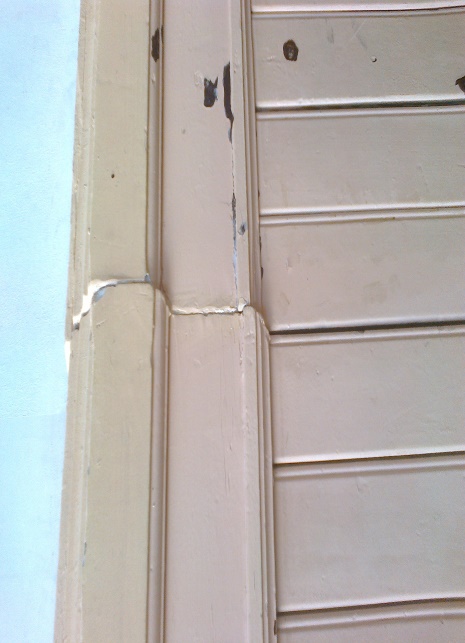 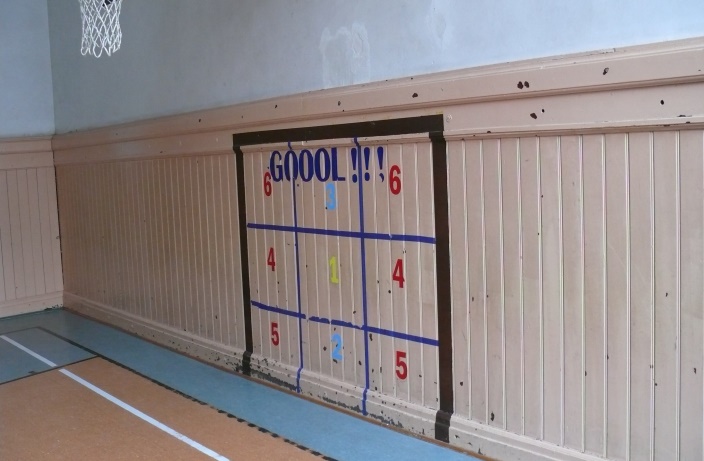 Fot.5,6. Widok boazerii drewnianej.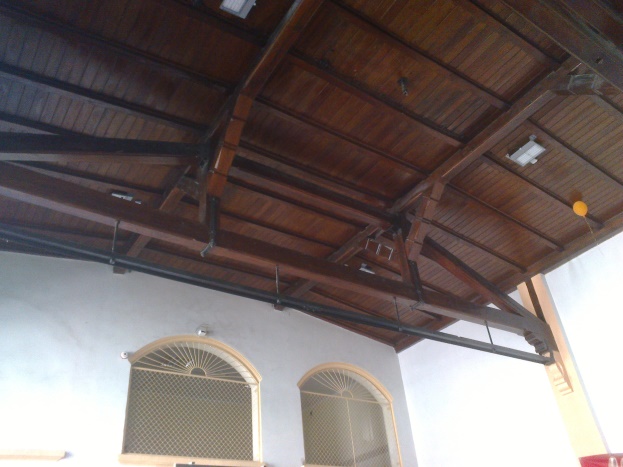 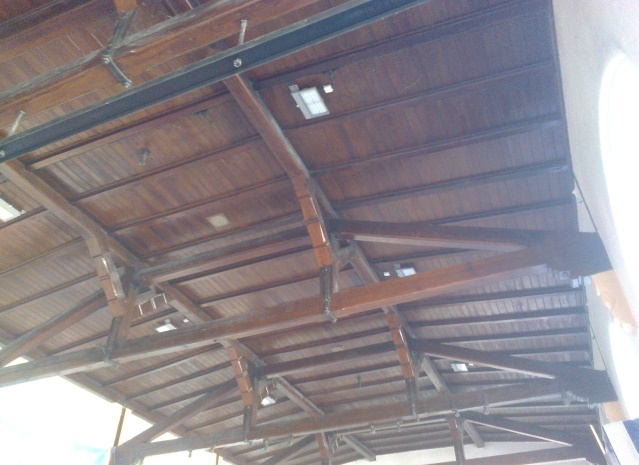 Fot. 7, 8. Widok więźby stropu i sufitu.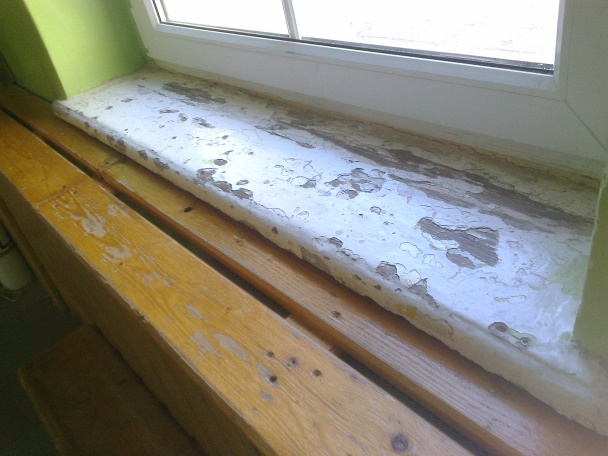 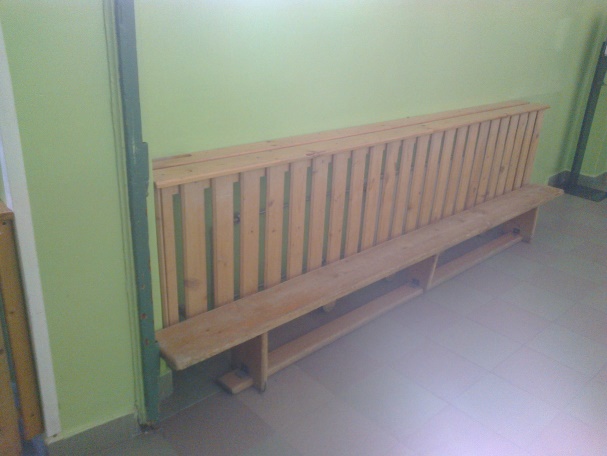 Fot.9. Widok parapetów drewnianych.                         Fot. 10. Widok osłon grzejnikowych do malowania. Wszystkie materiały zastosowane przez wykonawcę muszą posiadać niezbędne, wymagane przez prawo deklaracje zgodności i jakości z europejskimi normami dotyczącymi określonej grupy produktów.